Утвержденапостановлением Администрациигородского округа Эгвекинотот    декабря 2020 г. № -па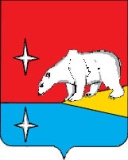 АДМИНИСТРАЦИЯГОРОДСКОГО ОКРУГА ЭГВЕКИНОТПОСТАНОВЛЕНИЕОб утверждении схемы расположения земельного участкаВ связи с проведением кадастровых работ, на основании статей 11.10, 39.2 Земельного кодекса Российской Федерации, Администрация городского округа Эгвекинот П О С Т А Н О В Л Я Е Т:	1. Утвердить прилагаемую схему размещения земельного участка в кадастровом квартале 87:03:030001, адрес (описание местоположения) – Чукотский автономный округ, Иультинский район, с. Рыркайпий, категория земель – земли населенных пунктов, разрешённое использование – для размещения расходной емкости, общая площадь –                  363 кв.м.2. Настоящее постановление разместить на официальном сайте Администрации городского округа Эгвекинот в информационно-телекоммуникационной сети «Интернет».3. Настоящее постановление вступает в силу с момента его подписания.4. Контроль за исполнением настоящего постановления возложить на Управление финансов, экономики и имущественных отношений городского округа Эгвекинот                        (Шпак А.В.).Глава Администрации                                                                                       Р.В. Коркишко   	Утвержденапостановлением Администрации	                        городского округа Эгвекинот                   31 марта 2021 г. № 130-паСхемарасположения земельного участка на кадастровом плане территорииУсловные обозначенияУсловный номер земельного участка ‐:ЗУ1 Площадь образуемого земельного участка 363 кв.м.от 31 марта 2021 г.                                   № 130 - пап. ЭгвекинотКоординаты участкаКоординаты участкаКоординаты участка№ точкиXY11435369.777403150.8421435360.797403168.7131435356.647403166.6241435345.077403155.4351435351.907403141.8611435369.777403150.84граница кадастрового кварталаграница образуемого земельного участкаграница земельного участка, сведения о котором содержатся в ГКН●характерная точка границы земельного участка